欧洲涂料学院（中国）第五届国际涂料前沿技术研修会注册表电话/传真：010-62253830  62252368                        注册截止时间：2023年2月14日E-mail：chinacoatingnet@vip.163.com，cntubo@vip.163.com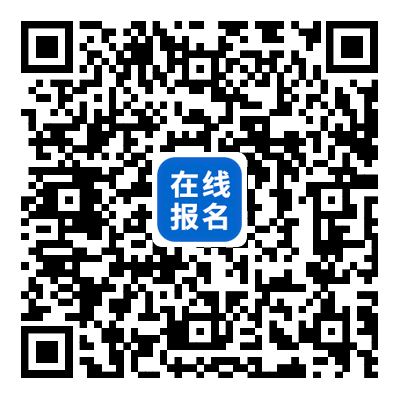 论坛时间及形式时间：2023年2月16日形式：中英文双语频道，网络在线直播会议联系樊　森13521703612  徐　艳13911991272齐祥昭13691145077  冯立辉13146685581张溦溦13701206632  王明茹 13601383169张世凤13718249856  李　雯13520098356邢　洋13810067488  王  欢13810351317朱玲玲 18612260962  方古月15718850277电话/传真：010-62253830，62252368E-mail：chinacoatingnet@vip.163.com，cntubo@vip.163.com注册及汇款1、注册：可以通过扫描注册二维码在线注册或填写注册表发邮件至：chinacoatingnet@vip.163.com，cutubo@vip.163.com。2、费用会员单位   2500元（包含10个接入账号）；非会员单位 3000元（包含10个接入账号）；高校师生   1000元（包含5个接入账号）培训费可提前以汇款方式缴纳，请将款项汇至以下账号信息：开户行：工商银行北京六铺炕分理处（或支行）开户名：《中国涂料》杂志社有限公司账  号：0200022309006851695通知链接：https://www.chinacoatingnet.com/m/view.php?aid=9885姓名职务职务手机姓名职务职务手机姓名职务职务手机姓名职务职务手机姓名职务职务手机单位地址邮编邮箱电话电话传真是否为会员企业（请提供会员证书传真件或扫描件）是否为会员企业（请提供会员证书传真件或扫描件）是否为会员企业（请提供会员证书传真件或扫描件）是否为会员企业（请提供会员证书传真件或扫描件）是否为会员企业（请提供会员证书传真件或扫描件）是否为会员企业（请提供会员证书传真件或扫描件）□　是          □　否□　是          □　否□　是          □　否□　是          □　否